RMTTF Tuesday, November 13thCenterpoint Offices, HoustonDebbie McKeever, co-Chair opened the meeting reading the Anti-trust AdmonitionAgenda was reviewed.Attending:In PersonDebbie McKeever	Oncor		Kathy Scott		CNPCevera White		CNP	Sheri Wiegand		TXU Art Deller		ERCOTSam Pak 		OncorJim Lee 			AEPCarolyn Reed		CNPDiana Rehfeldt		TNMP On the phonePhil Bracy		ERCOTJeff H			?Minutes from the last meeting were approved as amended.  LMS Stats56 of 111 completed YTD626 of 872 completed All-timeFebruary Training – Georgetown – February 19th & 20thRegistration to date:Retail 101 – 3TX SET – 4ACTION:   Sheri to follow up ERCOT quarterly notice to listserves (RMS, RMTTF, TXSET, TDTMS, COPS) for notification…December 3rdFirst week of January and wait for Art’s quarterly ERCOT noticeSame presenters as September 2018 trainingArt reported ERCOT has developed a checklist to ensure all presentation materials and decks will be loaded prior to departure for training.Reviewed LOGISTICS for training…Printing the presentation for TX SET:10 extra books printed for TX SET training5 extra books for the Retail 101 trainingTomas – index cards, laminated transaction flow Kathy – candy, name tags, markersSheri – laminated cards of transaction inventoryArt – color slides for Retail 101:Relationship roomAMS data flowTX SET answer sheet (dots)TXSET small laminated cards          Color slides/handouts for TX SET:  swimlanes as handout (not included in deck)handout for TX SET Transaction Inventory card (2 sheets)answers to CP questions and transaction flowsGOALS & ACCOMPLISHMENTSACTION:  Art will add the #s on attendance for slide 1.  Sheri will add Cancel w/Approval to updated MT modules and “clean up” slides for RMTTF presentation at the December RMS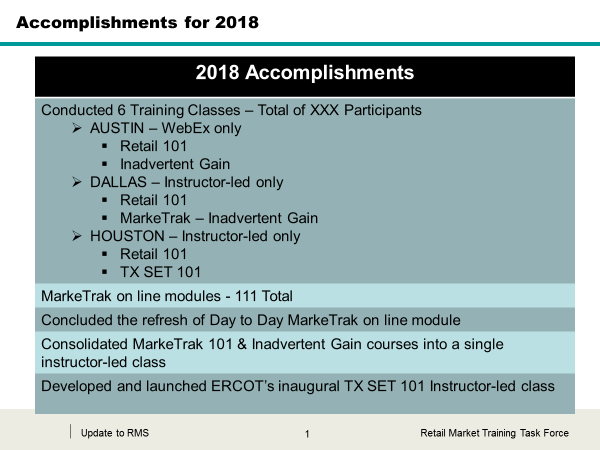 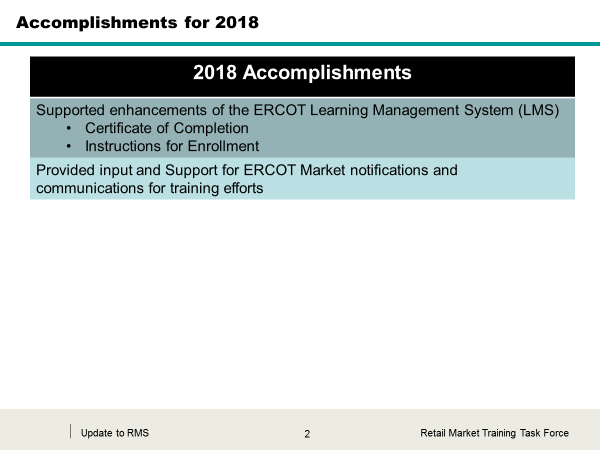 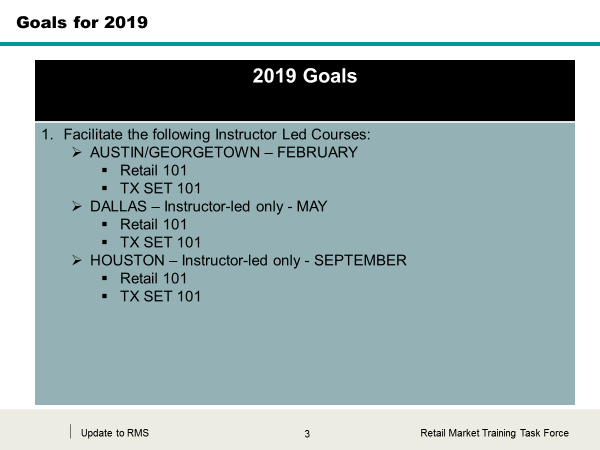 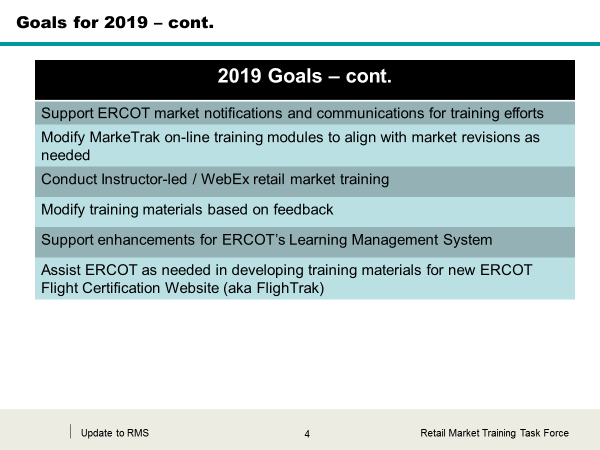 FUTURE TRAINING CONSIDERATIONSMass Transition (POLR Event) on line module TXSET on line moduleFlighTrak TrainingMarkeTrak /IAG Training – WebEx only??TXSET Training Deck Slide AdditionsDraft slides were presented and modified as needed.  Additional Solution to Stacking slides were not removed and will be considered at the next RMTTF meeting in January.  Some of the checkpoint questions were modified for clarity on REP A and REP B to Texans Energy and Cowboys Energy.Meeting Dates for 2019ACTION:  Debbie will forward proposed meeting dates to ERCOT for scheduling.Proposed Meeting Dates – RMTTF 2019PROPOSED AGENDA FOR JANUARY  10TH 2019 Review logistics for February Georgetown trainingFinalize TXSET training deckDiscuss RETAIL 101 revisions/clean-upCreate Contact Sheet for training presenters in case of emergenciesDiscuss 2019 meeting datesDateRoom RequestedRelated infoThursday, January 10102MLK – Monday, January 21Thursday, February 7102Thursday, March 7102Thursday, April 4102Easter – Sunday, April 21Friday, May 3Oncor EECOncor, 1616 Woodall Rodgers Frwy. Dallas, TX 75202Thursday, June 6102Thursday, July 11102Thursday, August 8102Thursday, September 5102Labor Day – Monday, September 2ndThursday, October 3102Thursday, November 7102Thursday, December 5102